Задание для студентов IV курса заочного отделения, имеющих задолженности по дисциплине «Немецкий язык»Переведите письменно текст «Наш колледж». 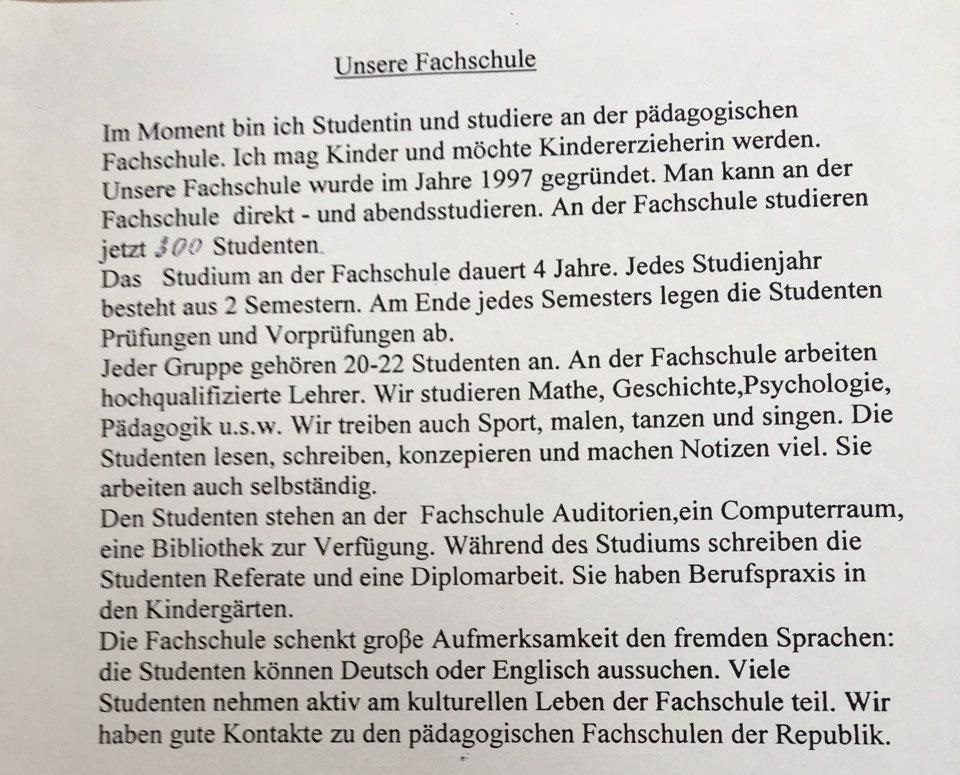 Ответьте письменно на вопросы:- Wie alt ist unsere Fachschule?- Was machen die Studenten am Ende des Semesters?- Was studieren Sie an der Fachschule?- Studieren Sie gern an der pädagogischen Fachschule?